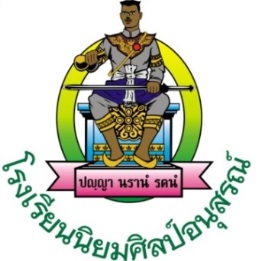 โรงเรียนนิยมศิลป์อนุสรณ์   อำเภอวิเชียรบุรี  จังหวัดเพชรบูรณ์กลุ่มกิจกรรมพัฒนาผู้เรียนกิจกรรม “ลดเวลาเรียน เพิ่มเวลารู้”  ปีการศึกษา 2562  ******************************************************************คำชี้แจงกิจกรรม “ลดเวลาเรียน เพิ่มเวลารู้” จุดประสงค์1. เพื่อขับเคลื่อนการพัฒนาหลักสูตรสถานศึกษา ไปสู่การปฏิบัติได้อย่างมีประสิทธิภาพตามหลักการของหลักสูตรแกนกลางการศึกษาขั้นพื้นฐาน พุทธศักราช ๒๕๕๑ 2. เพื่อส่งเสริมและพัฒนานักเรียนให้มีคุณภาพตามมาตรฐานการเรียนรู้ มีทักษะในการคิดวิเคราะห์ และได้รับการพัฒนาเต็มตามศักยภาพตาม ความสนใจและถนัดของนักเรียนแต่ละบุคคล 3. เพื่อให้สามารถบริหารจัดการเวลาเรียน และจัดกิจกรรม “ลดเวลาเรียน เพิ่มเวลารู้” ได้อย่างเหมาะสม ทั้งด้านวิชาการ ด้านปฏิบัติ นักเรียนได้รับการพัฒนาเต็มตามศักยภาพ ตามความสนใจและถนัดของแต่ละบุคคล 4. เพื่อให้นักเรียนมีคุณภาพตามมาตรฐานการเรียนรู้ มีความสามารถในการคิดวิเคราะห์ พัฒนา ตนเองตามความสนใจและความถนัดอย่างเต็มตามศักยภาพ และมีความสุขกับการเรียนรู้ 5. เพื่อให้พ่อ แม่ ผู้ปกครอง และผู้เกี่ยวข้องกับการจัดการศึกษามีความพึงพอใจในการจัดการศึกษาของโรงเรียนและมีส่วนร่วมในการจัดการศึกษาแนวทางการดำเนินกิจกรรมกิจกรรมลดเวลาเรียน เพิ่มเวลารู้  จะดำเนินการสำหรับนักเรียนในระดับชั้นมัธยมศึกษาตอนต้นเท่านั้นกิจกรรมลดเวลาเรียน เพิ่มเวลารู้  กำหนดการจัดกิจกรรมนี้ขึ้นคาบสุดท้ายของทุกวัน ดังนี้กิจกรรมเพิ่มเวลารู้	จัดขึ้นในวันจันทร์ วันอังคาร และวันศุกร์กิจกรรมพัฒนาผู้เรียน	จัดขึ้นในวันพุธ และวันพฤหัสบดีกิจกรรมลดเวลาเรียน เพิ่มเวลารู้ ประจำปีการศึกษา 2562  ดำเนินการจัดกิจกรรมตามรูปแบบดังต่อไปนี้  กิจกรรมยกระดับผลสัมฤทธิ์ทางการเรียน  ( ตลอดภาคเรียน )     สำหรับนักเรียนระดับชั้น ม.3  โดยจัดกิจกรรมเสริมความรู้ใน 4 กลุ่มสาระการเรียนรู้หลัก ได้แก่ ภาษาไทย คณิตศาสตร์ วิทยาศาสตร์  และภาษาอังกฤษ  โดยกลุ่มสาระการเรียนรู้ดังกล่าวจะจัด ครูผู้รับผิดชอบกิจกรรมนี้  กลุ่มสาระ การเรียนรู้ละ 3 คน กิจกรรมเพิ่มเวลารู้ ตามจุดมุ่งหมายบูรณาการ 4H    ( ตลอดภาคเรียน )	 สำหรับนักเรียนระดับชั้น ม.1 – ม.2บทบาทหน้าที่ของผู้เกี่ยวข้องหน้าที่ครูผู้รับผิดชอบกิจกรรม1. ครูผู้รับผิดชอบกิจกรรม ดำเนินการวางแผนการจัดกิจกรรมการเรียนรู้เพื่อให้นักเรียนเกิดความรู้ที่คงทนและเกิดทักษะที่ต้องการ 2. ครูผู้รับผิดชอบกิจกรรม จัดทำโบชัวร์ประชาสัมพันธ์กิจกรรมที่ตนเองรับผิดชอบเพื่อให้นักเรียนรับทราบว่ามีกิจกรรมใดที่ตรงกับความสนใจ 3. ครูผู้รับผิดชอบกิจกรรม จัดกิจกรรมที่ตนรับผิดชอบตามวันเวลาที่กลุ่มบริหารวิชาการกำหนด (ตามตารางสอนประจำตัวครู)    โดยจัดกิจกรรมตลอดภาคเรียน  จำนวน 19  สัปดาห์   4. ครูผู้รับผิดชอบกิจกรรม ต้องลงชื่อในสมุดบันทึกของนักเรียนทุกครั้งที่มีการจัดกิจกรรม และบันทึกผลการประเมินการปฏิบัติกิจกรรมของนักเรียนลงในสมุดบันทึกกิจกรรมฯ ของนักเรียนด้วย 5. ครูผู้รับผิดชอบกิจกรรม ต้องเช็คเวลาเข้าร่วมกิจกรรมทุกครั้ง พร้อมลงลายมือชื่อในแบบบันทึกการเข้าร่วมกิจกรรมของนักเรียนในแต่ละสัปดาห์ และกรอกแบบสรุปความพึงพอใจของผู้เรียนที่เข้าร่วมกิจกรรม กรอกแบบประเมินผลการพัฒนาคุณภาพผู้เรียนตามจุดมุ่งหมายของกิจกรรม (แบบฟอร์มจะอยู่ในสมุดบันทึกการประเมินผล  คุณภาพผู้เรียนกิจกรรมลดเวลาเรียนเพิ่มเวลารู้ )     6. ครูผู้รับผิดชอบกิจกรรม ต้องจัดทำแบบรายงานผลการจัดกิจกรรมที่ตนรับผิดชอบ ต่อผู้บังคับบัญชา ในสัปดาห์สุดท้ายของภาคเรียน  โดยส่งเอกสารดังกล่าวที่ห้องกิจกรรมพัฒนาผู้เรียน   เพื่อจะได้นำข้อมูลดังกล่าวจัดทำสารสนเทศของโรงเรียน และรายงานการดำเนินกิจกรรมลดเวลาเรียนเพิ่มเวลารู้ ต่อรองผู้อำนวยการกลุ่มบริหารวิชาการ  ผู้อำนวยการโรงเรียน และ ผู้อำนวยการสำนักงานเขตพื้นที่การศึกษามัธยมศึกษา เขต 40 ตามลำดับต่อไปหน้าที่นักเรียน1.  นักเรียนรับฟังคำชี้แจงการเข้าร่วมกิจกรรมลดเวลาเรียน เพิ่มเวลารู้  สมัครลงทะเบียนเข้าร่วมกิจกรรมดังกล่าวในสัปดาห์แรกของภาคเรียน พร้อมรับสมุดบันทึกการเข้าร่วมกิจกรรมคนละ 1 เล่ม2.  นักเรียนปฏิบัติกิจกรรมลดเวลาเรียน เพิ่มเวลารู้ ทุกวันจันทร์ วันอังคาร และวันศุกร์  ตลอดภาคเรียน	3.  นักเรียนต้องบันทึกการปฏิบัติกิจกรรมและความรู้ ผลที่ได้จากการปฏิบัติกิจกรรมทุกคาบเรียนที่เข้าร่วมกิจกรรม จากนั้นนำสมุดบันทึกกิจกรรมให้ครูผู้รับผิดชอบกิจกรรมลงลายมือชื่อ 	4.  เมื่อครบ 1 ภาคเรียน ให้นักเรียนสรุปผลการเข้าร่วมกิจกรรมตลอดภาคเรียน และนำส่งสมุดบันทึกเล่มนี้กับครูที่ปรึกษาชั้นเรียน  เพื่อครูที่ปรึกษาจะได้ประเมินให้คะแนนค่านิยม 12 ประการ อีกทางหนึ่ง และครูที่ปรึกษาจะได้รวบรวมสมุดบันทึกนี้ส่งที่ห้องกิจกรรมพัฒนาผู้เรียน เพื่อจะได้เก็บไว้เป็นหลักฐานร่องรอยในการปฏิบัติกิจกรรมลดเวลาเรียน เพิ่มเวลารู้ ต่อไปหน้าที่ครูที่ปรึกษาชั้นเรียน1. ครูที่ปรึกษา คอยให้คำแนะนำ และกำกับติดตามการเข้าร่วมกิจกรรมดังกล่าวของนักเรียน เป็นระยะๆเพื่อให้แน่ใจว่า นักเรียนสามารถปฏิบัติตามขั้นตอนการเข้าร่วมกิจกรรมได้ถูกต้อง และมีร่องรอยการเข้าร่วมกิจกรรมจากสมุดบันทึกกิจกรรมฯ ของนักเรียน2.  ครูที่ปรึกษา จะตรวจสอบนักเรียนในชั้นของตนเองว่าได้เลือกกิจกรรมลดเวลาเรียนเพิ่มเวลารู้ ครบถ้วนหรือยัง หลังจากวันที่มีการประชุมเพื่อลงทะเบียนเข้าร่วมกิจกรรม โดยการกรอกข้อมูลลงในใบรายชื่อนักเรียนในห้องเรียนของท่าน แล้วนำส่งที่กลุ่มกิจกรรมพัฒนาผู้เรียน ในวันถัดไปของการลงทะเบียน3. เมื่อสิ้นสุดภาคเรียน ครูที่ปรึกษาจะเป็นผู้รวบรวมสมุดบันทึกกิจกรรมฯ ของนักเรียน เพื่อตรวจสอบการปฏิบัติกิจกรรม พร้อมให้คะแนนส่วนหนึ่งในการประเมินค่านิยม 12 ประการของผู้เรียน และรวบรวมเอกสารดังกล่าวส่งที่ห้องกิจกรรมพัฒนาผู้เรียน เพื่อจะได้นำส่งกลุ่มบริหารวิชาการตามลำดับต่อไป  การประเมินผลการปฏิบัติกิจกรรมนักเรียนต้องมีเวลาเข้าร่วมกิจกรรม ร้อยละ 80  ของเวลาที่กำหนด ( ห้ามต่ำกว่า 44 คาบ )  จากเวลาทั้งหมด 53 คาบ 	2.  นักเรียนต้องผ่านการประเมินผลการปฏิบัติกิจกรรมโดยครูผู้รับผิดชอบกิจกรรมเป็นผู้ประเมิน เมื่อสิ้นสุดการเรียนรู้ในกิจกรรมนั้นๆ (อยู่ในดุลยพินิจของครูผู้รับผิดชอบกิจกรรม)	3.  หากนักเรียนที่มีเวลาเข้าร่วมกิจกรรมน้อยกว่าร้อยละ 80  ของเวลาที่กำหนด  จะไม่มีสิทธิ์ได้รับการพิจารณาให้คะแนนการประเมินค่านิยม 12  ประการคำชี้แจงเพิ่มเติมให้หัวหน้ากลุ่มสาระการเรียนรู้ ดาวน์โหลดเอกสารไฟล์ แบบเขียนแผนกิจกรรมลดเวลาเรียนเพิ่มเวลารู้ ในเว็บไซต์ของโรงเรียน กลุ่มกิจกรรมพัฒนาผู้เรียนจากนั้นมอบหมายให้ครูในกลุ่มสาระการเรียนรู้เขียนแผนกิจกรรมลดเวลาเรียน เพิ่มเวลารู้ เพื่อรวบรวมเอกสารดังกล่าวส่งกลุ่มบริหารวิชาการ กลุ่มกิจกรรมพัฒนาผู้เรียนกำหนดให้ทุกกลุ่มสาระการเรียนรู้  จัดกิจกรรมลดเวลาเรียน เพิ่มเวลารู้ ประจำปีการศึกษา 2562  จำนวน 3 กิจกรรม ดังรายละเอียดต่อไปนี้ 	1.  กิจกรรมติวโอเน็ต ม.3  ( เฉพาะ กลุ่มสาระฯ ภาษาไทย คณิต วิทย์ และภาษาอังกฤษ )	2.  กิจกรรมเพิ่มเวลารู้  ม.1-2   จำนวน 2  กิจกรรม 	(  ทุกกลุ่มสาระฯ )หมายเหตุ		-   กิจกรรมเพิ่มเวลารู้ ม.1-2   ควรเป็นกิจกรรมที่สอดคล้องกับเป้าหมาย 4H -    จัดครูผู้รับผิดชอบกิจกรรมลดเวลาเรียนเพิ่มเวลารู้ ให้ครบ 3 วัน/สัปดาห์  คือ วันจันทร์ วันอังคาร      และวันพุธ โดยรับผิดชอบกิจกรรมละ 3 คน-   ครูผู้รับผิดชอบติวโอเน็ต ม.3   จำนวน 3  คน  ให้ครบ 3 วัน/สัปดาห์  โดยรับผิดชอบติวตามตารางติว    ที่งานลดเวลาเรียนเพิ่มเวลารู้กำหนดให้ โดยมีระยะเวลาการติวประมาณ 12 คาบ/กลุ่มสาระฯ /ภาคเรียน-   ให้แต่ละกลุ่มสาระการเรียนรู้  ส่งข้อมูลแผนการจัดกิจกรรมตามแบบฟอร์มที่ Download มาในรูปแบบ    เอกสารที่ห้องกิจกรรมพัฒนาผู้เรียน  อาคารนิล  ในวันที่  4  เมษายน 2562      และส่งในรูปแบบไฟล์ข้อมูล Word  ทาง Fackbook  :  Palika Tutsate   